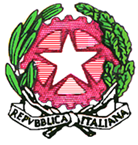 REPUBBLICA ITALIANA – REGIONE SICILIA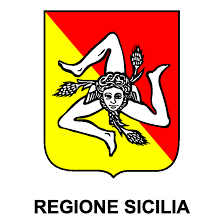 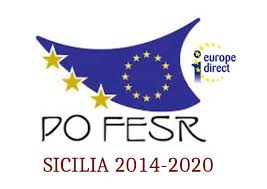 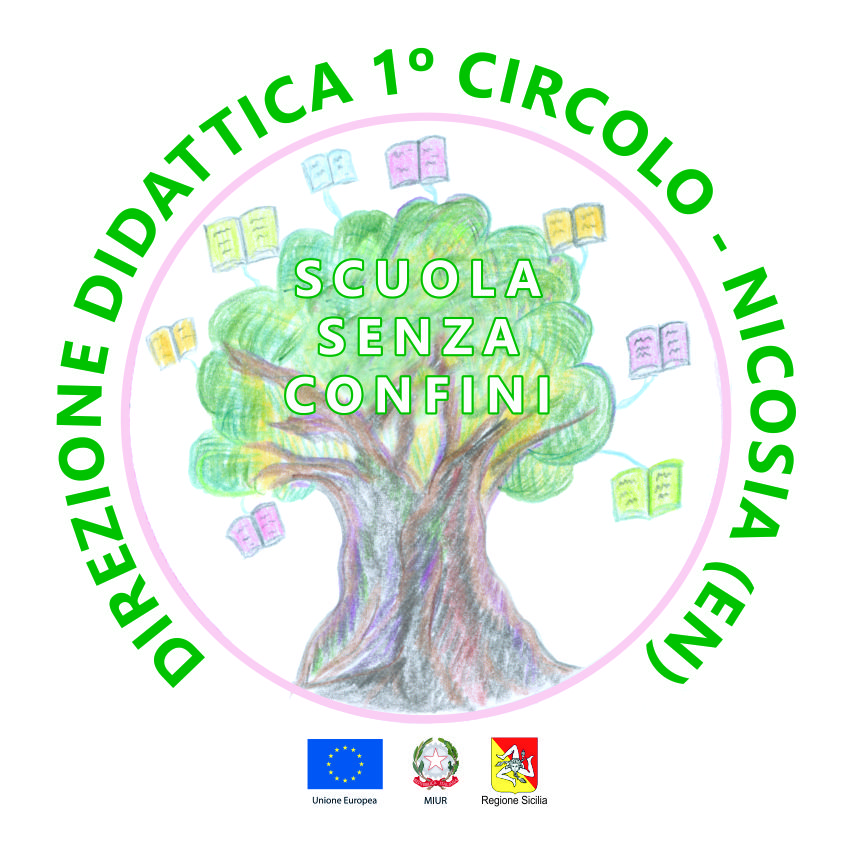 DIREZIONE DIDATTICA STATALE 1° CIRCOLO “CARMINE”Largo Peculio n° 25 Tel. e fax  0935/646220 –  94014 N I C O S I Ae-mail:enee061006@istruzione.it - pec:enee061006@pec.istruzione.itC.F. 81001370865 - Codice Meccanografico: ENEE061006Nome Ufficio: Uff_eFatturaPA - Codice Univoco Ufficio UF37KXhttp://www.1circolocarminenicosia.edu .itCIRCOLARE N. 254 All’USR SICILIA-UFFICIO VIIIAll’Ambito Territoriale della Provincia di Enna- CaltanissettaAlle Istituzioni Scolastiche della Provincia di EnnaAl Sindaco di NicosiaAll’Assessore alla Pubblica IstruzioneAvv. Gianfranco CastrogiovanniAl Dirigente dell’Ufficio della Pubblica IstruzioneDott.ssa Patrizia MancusoAl Comando dei Vigili Urbanidel Comune di NicosiaAl personale docente e non docente Ai GenitoriAgli alunniAlla DSGASediArea pubblicità LegaleAmministrazione TrasparenteSito Web-Area Circolari     OGGETTO: Vacanze di Natale e sospensione attività amministrativa  a.s. 2019-2020.	      Si rende noto che, come da D.A. della Regione Siciliana n. 1955 del 16/05/2019   relativo al calendario  scolastico  regionale per l’a.s. 2019-20, le attività didattiche saranno sospese dal 23 Dicembre 2019 al 07 Gennaio 2020 e riprenderanno regolarmente in data  08/ Gennaio 2020.Si rende noto, altresì, che, giusta delibera del Consiglio di Circolo n. 69/11 del 27/06/2019, giorno 20 Dicembre 2019, gli alunni di tutti i plessi, usciranno alle ore 12,30.Si informa, inoltre, che , giusta delibera del 18/12/2019  del Consiglio di Circolo, gli uffici  di questo Circolo Didattico rimarranno chiusi nelle seguenti date:MARTEDI’ 24 DICEMBRE 2019;MARDEDI’ 31 DICEMBRE 2019.Si chiede ai docenti di informare le famiglie, facendo annotare sul diario le relative date.Con la presente si coglie l’occasione per formulare agli alunni, alle famiglie e a tutto il personale docente e ATA, i più sinceri Auguri per un Sereno Natale e un Felice Anno Nuovo.IL DIRIGENTE SCOLASTICO                 Prof. Felice Arona(Firma autografa sostituita a mezzo stampa ai sensi dell’art.3, comma 2, del D.lgs. 39/93)